TEATR ZIEMI RYBNICKIEJ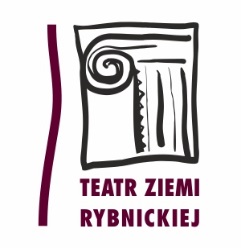 44-200 Rybnik, Plac Teatralny 1      tel. sekretariat: (32) 42 22 132                       sekretariat.rck@gmail.com      tel. kasa biletowa: (32) 42 22 320                 artystyczny.rck@gmail.comRybnik, 22.07.2015ZAWIADOMIENIEO ODRZUCENIU OFERTY I WYBORZE NAJKORZYSTNIEJSZEJDot. postępowania o zamówienie publiczne prowadzonego w trybie przetargu nieograniczonego na druk 11 numerów miesięcznika społeczno-kulturalnego „Gazeta Rybnicka” o numerze ISSN 1232-437XI. INFORMACJA  O  ODRZUCENIU  OFERTYDziałając na podstawie art. 92 ust. 1 pkt 2 ustawy Prawo zamówień publicznych z dnia 29 stycznia 2004 r. (Dz.U. z 2013 r. poz. 907) zwaną dalej PZP, informuję,  iż w prowadzonym postępowaniu sprawa 05/GR/TZR/2015 odrzucono ofertę nr 4 złożoną przez Wykonawcę CENTRUM USŁUG DRUKARSKICH HENRYK MILER 41-709 Ruda Śląska ul. Ks. Szymały 11.UZASADNIENIE:Podstawą prawną odrzucenia oferty Wykonawcy jest art. 89 u.1 pkt 5, który zostaje  wykluczony na podstawie  art. 24b ust. 3 ustawy Pzp. Wykonawca nie wykazał spełnienia warunków udziału w.w. postępowaniu oraz nie złożył wyjaśnień w terminie określonym przez Zamawiającego pismem z dnia 16 lipca 2015 r. L.dz. TZR - 125/2015.II. ZAWIADOMIENIE O WYBORZE NAJKORZYSTNIEJSZEJ OFERTY Zamawiający na podstawie art. 92 ust. 1 pkt. 1 ustawy Pzp informuje o wynikach postępowania przetargowego dla przetargu jw. Komisja przetargowa na posiedzeniu w dniu 22.07.2015 r. wybrała ofertę złożoną przez Wykonawcę: oferta nr 7KOLUMB KRZYSZTOF JAŃSKI 41-100 Siemianowice Śląskie ul. Budowlana 15Cena oferty: 159 668,25 zł (z pod. VAT)W postępowaniu zastosowano kryterium – cena a sposób przyznawania punktów opisano wzorem w SIWZ i przy jego zastosowaniu dokonano porównania cen ofertowych.III. ZAWIADOMIENIE O TERMINIE PODPISANIA UMOWYZamawiający informuje, że umowa w sprawie zamówienia publicznego w.w. postępowania zostanie zawarta 28 lipca 2015 r. o godz. 12,00.							……………………………………………………………....							(data i podpis kierownika Zamawiającego)Numer ofertyFirma (nazwa) lub nazwisko oraz adres WykonawcyCena brutto[PLN]Suma punktów1TOP DRUK Sp. z o.o., Sp.k. 18-400 Łomża ul. Nowogrodzka 151a178 000,00 269,102BUSINESS POINT Sp. z o.o., 01-402 Warszawa ul. Erazma Ciołka 11A/302198 288,00241,563ARKUSZOWA DRUKARNIA OFFSETOW Sp. z o.o., 05-825 Grodzisk Mazowiecki, ul. Traugutta 40201 150,00238,144CENTRUM USŁUG DRUKARSKICH HENRYK MILER 41-709 Ruda Śląska ul. Ks. Szymały 11202 177,50Oferta odrzucona5DRUKARNIA TOLEK Sp. z o.o. 43-190 Mikołów, ul. Żwirki i Wigury 1169 200,00283,116ZAKŁAD POLIGRAFICZNY TECHGRAF PIOTR TEICHMAN 37-100 Łańcut, ul. Podzwierzyniec 25191 340,24250,357KOLUMB KRZYSZTOF JAŃSKI 41-100 Siemianowice Śląskie ul. Budowlana 15159 668,253008DRUKARNIA ARCHIDIECEZJALNA 40-042 Katowice ul. Wita Stwosza 11170 400,00281,109PRINTY POLAND POLIGRAFIA Sp. z o.o.44-300 Wodzisław Śląski ul. Kard. Wyszyńskiego paw. 5279 683,02171,27